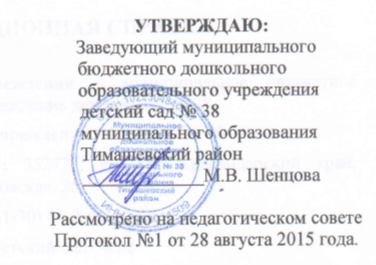 ПЛАНМЕРОПРИЯТИЙ ПО ПОЖАРНОЙ БЕЗОПАСНОСТИ  муниципального бюджетного дошкольного образовательного учреждения детский сад № 38 муниципального образования Тимашевский районна 2015-2016 учебный годст. РоговскаяПЛАНмероприятий по пожарной безопасности в МБДОУ д/с № 38 на 2015-2016 учебный год.Цель: ознакомление с вопросами возникновения и распространения огня, правильного поведения при наступлении пожарной ситуации, мерами по предупреждению подобных обстоятельств.№Мероприятия Срок Ответственные Работа с сотрудникамиРабота с сотрудникамиРабота с сотрудникамиРабота с сотрудниками1Проведение инструктажей с сотрудниками, с членами ДПД, ответственными дежурнымив течение годазаведующий 2Практические занятия по эвакуации детей в случае возникновения пожара1 раз в кварталст. воспитательзавхоз, воспитатели групп3 Проведение недели    пожарной   безопасности в течение годаст. воспитатель, воспитатели групп4Консультации:Основы пожарной безопасностиЭвакуация детей из загоревшегося зданияСредства пожаротушенияОбеспечение безопасности ребенка: дома и в общественных местахСоблюдение мер ПБ при организации и проведении массовых мероприятий с детьмиОктябрьНоябрьДекабрьФевральмарт заведующий завозпожарный инспектор5Разработка тематических планов по образовательной области «Безопасность»Октябрь - ноябрьст. воспитательвоспитатели6Семинар – практикум «Формирование у дошкольников знаний по пожарной безопасности» (форма проведения КВН)апрельст. воспитатель7Размещение на сайте детского сада  плана мероприятий по пожарной безопасности,  информации о  проведении мероприятий по ПБ и т.д.в течение годаст. воспитательРабота с детьмиРабота с детьмиРабота с детьмиРабота с детьми1Беседы:Правила поведения при пожаре.«Пожарный-профессия героическая».«Спичка-невеличка и большой пожар»«Новогодний фейерверк»«Первичные средства пожаротушения»«Если в доме что-то загорелось…»«Огонь-друг и огонь-враг»«Электричество в вашем доме»«Оказание первой помощи»СентябрьОктябрьНоябрьДекабрь Январь Февраль МартАпрельМай воспитатели   2Решение проблемных ситуаций:«Если в доме что-то загорелось…»«Мама оставила сушить белье над плитой»«Дети остались дома одни»октябрьвоспитатели  3Подвижные игры:«Кто быстрее»«Пожарные на учении»«Полоса препятствий»«Быстрые и ловкие»«Юный пожарный»«Окажи помощь пострадавшему»в течение годавоспитатели4Сюжетно-ролевые  игры:«Мы пожарные»« Мы-помощники» «Наш дом» «К нам гости пришли»«Юный пожарный»«Пожарная часть»в течение годавоспитателимузыкальный руководитель5Художественная литература:Т. Фетисов «Куда спешат красные машины» К. Чуковский «Путаница» Л. Толстой «Солдат» С. Маршак «Пожарные собаки»С.Михалков «Ни сна, ни отдыха не зная» Загадки, пословицы, поговоркив течение годавоспитатели   6Дидактические игры:«Помощник - электричество»Служба спасения: 01«Одень пожарного» «Пожарный инвентарь» «Что поможет справиться с огнем»«Что чем тушить?»в течение годавоспитатели    7Оформление выставки детских рисунков «Добрый и злой огонь»Декабрь воспитатели 8 Практические занятия с детьми по формированию навыков поведения в пожароопасной ситуации1 раз в кварталвоспитатели 9Тематические досуги:« Детские шалости с огнём»« Лесной пожар»Январь музыкальный руководитель10Развлечение «Что мы знаем о пожаре?»Март воспитатели11Экскурсии и целевые прогулки:В прачечную – знакомство с электроприборамиВ магазин электробытовой техники в течение годавоспитатели старшей и подготовительной групп12Проведение опытов:с огнемдля выявления электричества (с карандашом, расческой)в течение годавоспитатели старшей и подготовительной группРабота с родителямиРабота с родителямиРабота с родителямиРабота с родителями1Оформление стендов в группах «Опасные ситуации дома и в детском саду», «01»в течение годавоспитатели 2Оформление стендов и уголков безопасности  с консультациями в коридорах и холлах детского садав течение годаст. воспитатель3Консультации:Безопасное поведениеВнимание: эти предметы таят опасность! «Чтобы не было беды»«Сохраним наш дом от огня»« Знакомим ребёнка с  порядком вызова пожарной охраны»«Оставляете ли вы одного ребёнка дома?»В течение годавоспитателипожарный инспектор4Выставка детско-родительских рисунков: «Останови огонь!»«Героическая профессия пожарного»ноябрьфевральвоспитатели, родители5Освещение тем по пожарной безопасности на групповых родительских собранияхДекабрьЯнварь воспитатели 6Совместные учения сотрудников детского сада, детей и родителей «Пожарные на учениях» - практическое освоение навыков и правил поведения при пожаре, оказания первой помощи пострадавшим, отработка первоочередных мер по тушению огняАпрельзаведующаяст. воспитатель заведующийвоспитатели 